Faiyaz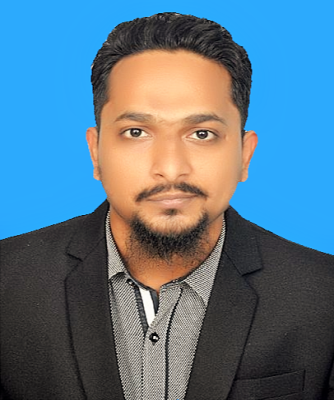 Dubai-UAEE-mail: faiyaz-390309@2freemail.comExecutive summaryResult proven professional with 08 years of experience in Sales & Marketing and Customer Service.Proven track record of streamlining a workflow and creating a team work environment to enhance productivity.Skilled in Managing subordinates.Possess Good communication, interpersonal, and relationship management skills.Motivate others and self to achieve goals, giving clear and concise explanations for relevant recommendations.Well organized easily meet deadlines, enthusiastic and highly motivated.CAREER CONTOUR1. Haygot Education Pvt. Ltd.(Toppr.com)  Mumbai, India.Direct sales Associate (2 May 2018 To 28 Feb 2019) AccountabilitiesAssist to sell various educational products for organization and ensure optimal level of customer services through various sales calls, lead generation & fixing appointment on telephone.Counseling students and parents to upgrade them to the Educational Products.Understanding the needs/requirement of the students and offer Toppr products that would be beneficial to the student.Develop month on month sales models for proven business growth.Participating in all departmental meetings and provide training for same.Keeps management informed by submitting activity and results reports, such as daily call reports, weekly work plans, and monthly analyses.Contributes to team effort by accomplishing related results as needed.2. Clariant Masterbatches KSA Ltd., Riyadh, Saudi Arabia.Sales Coordinator Riyadh & Export (11 March 2011 till 14 Feb 2017)AccountabilitiesGrow existing accounts by checking customer's buying history, suggesting related and new items, explaining technical features. Answer customer calls and respond to email. Order handling, customer inquiries both via Mail & telephonically.Coordination with Laboratory and Production for order processing, Status and enquiry.Creating delivery, invoicing, Planning and scheduling deliveries with shipping companies for export.Communicate expected delivery date, explaining stock-outs.Following & reporting delivery delays. Resolves customer complaints by investigating problems; developing solutions; preparing reports; making recommendations to managementDiscuss every complicated mater with the Managers, HOD, MD, and other professionals effectively to settle the important issues. Payment follow-up.3. State Bank of India, Mumbai, India.Credit Card Sales Executive ( Aug 2008 till  Nov 2010)AccountabilitiesCold Calling and field visit. Presenting the product or service in a structured professional way face to face or by telecalling.Reviewing our sales performance, aiming to meet or exceed targets.Attending team meeting and sharing best practices with colleagues.Recording sales information and sending reports to the sales office.scholasticsMBA in Marketing from ISBM University 2016.B.M.S. Passed from ISBM University 2014.HSC 2006 from Mumbai, India.Secondary School Certificate 2004 from Mumbai, India.COMPUTER PROFICIENCYSAP SD Training – Highly-Trained Professional (Undergone extensive training in SAP SD module)-Course completed and certification from Prym IT Education in Feb. 2018.MS Office Application (Excel, Word, Power Point, Etc.)PERSONAL PROFILEDate of Birth		:	31st Dec 1987Languages		:	English, Arabic, Hindi, Urdu and Marathi Nationality		:        	Indian.